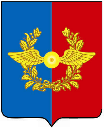 Российская ФедерацияИркутская областьУсольское районное муниципальное образованиеА Д М И Н И С Т Р А Ц И Я Городского поселенияСреднинского муниципального образованияП О С Т А Н О В Л Е Н И ЕОт 28.01.2021 г.                              п. Средний                                             № 5Об утверждении Перечня проектов народных инициатив городского поселения Среднинского муниципального образования на 2021 годВ соответствии с Федеральным законом от 06.10.2003г. № 131- ФЗ «Об общих принципах организации местного самоуправления в Российской Федерации», руководствуясь статьями 6, 23, 46 Устава Среднинского муниципального образования, Постановлением Правительства Иркутской области от 14.02.2019 г. № 108-пп «О предоставлении и расходовании  субсидий из областного бюджета местным бюджетам в целях софинансирования расходных обязательств муниципальных образований Иркутской области на реализацию мероприятий перечня проектов народных инициатив» (в редакции от 21.04.2020 г.№ 271-пп), Администрация городского поселения Среднинского муниципального образованияПОСТАНОВЛЯЕТ:1. Утвердить прилагаемый Перечень проектов народных инициатив городского поселения Среднинского муниципального образования на 2021 год.2. Опубликовать данное постановление в средствах массовой информации и разместить на официальном сайте городского поселения Среднинского муниципального образования в информационно-телекоммуникационной сети Интернет http://srednyadm.ru.3.  Вступает в законную силу после размещения на официальном сайтеАдминистрации городского поселения Среднинского муниципального образования.          4.  Контроль за данным постановлением оставляю за собойГлава городского поселения Среднинского муниципального образования                          В.Д. Барчуков  УТВЕРЖДЕНПостановлением администрациигородского поселения Среднинского муниципального образования от 28.01.2021 г. № 5Перечень проектов народных инициатив городского поселения Среднинского муниципального образования на 2021 год№ п/пНаименование мероприятияПериод реализацииОбщий объем финансирования, руб.В том числе за счет средств:В том числе за счет средств:Пункт статьи Федерального закона от 6 октября 2003 года 
№ 131-ФЗ «Об общих принципах организации местного самоуправления в Российской Федерации», Закона Иркутской области 
от 3 ноября 2016 года 
№ 96-ОЗ 
«О закреплении за сельскими поселениями Иркутской области вопросов местного значения»№ п/пНаименование мероприятияПериод реализацииОбщий объем финансирования, руб.областного бюджета, руб.местного бюджета, руб.Пункт статьи Федерального закона от 6 октября 2003 года 
№ 131-ФЗ «Об общих принципах организации местного самоуправления в Российской Федерации», Закона Иркутской области 
от 3 ноября 2016 года 
№ 96-ОЗ 
«О закреплении за сельскими поселениями Иркутской области вопросов местного значения»1Установка переносного ограждения для многофункциональной площадкиДо 30 декабря 2021 года611 773,00556 100,0055 673,00П.14 ст 14 131-ФЗ2Комплект светодинамического освещения (многофункциональный морозоустойчивый комплект освещения (гирлянда) для предания светодинамического эффекта новогодней елиДо 30 декабря 2021 года252 555,00229 565,0022 990,00П.12 ст 14 131-ФЗ3Закупка сценических костюмов для МБУК «КСЦ «Полет»До 30 декабря 2021 года262 085,00238 235,0023 850,00П.12 ст 14 131-ФЗИТОГО:ИТОГО:1 126 413,001 023 900,00102 513,00